ศูนย์เทคโนโลยีสารสนเทศ มหาวิทยาลัยราชภัฏเพชรบุรี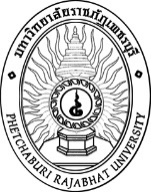 Information Technology Center Phetchaburi Rajabhat Universityแบบฟอร์มขอพัฒนาระบบ ศูนย์เทคโนโลยีดิจิทัล                                                                                                                       			                             FM-DTC-01  กลุ่มงาน  					หน่วยงาน  						ผู้ประสานงาน :  คำนำหน้า		 ชื่อ					นามสกุล				ตำแหน่ง  : 												อีเมล์ :							โทรศัพท์						กรุณาใส่เครื่องหมาย  ลงช่องที่ต้องการมีความประสงค์จะขอให้  :       ต่อยอด     ปรับปรุง / แก้ไข     พัฒนาระบบใหม่ ระบบที่ต้องการ : 												ความเสี่ยงที่อาจเกิดขึ้น: 											ความสำคัญ :      นโยบาย      KPI        ลดการใช้งบประมาณ     เพิ่มประสิทธิภาพ     ตามกฎระเบียบเหตุผล / ความจำเป็นเอกสารสนับสนุนการพัฒนาระบบ (จำเป็น) :                      เอกสารขั้นตอนการทำงานของระบบที่ต้องการ           แบบฟอร์มที่ต้องการ                      รูปแบบรายงานที่ต้องการ                                    เอกสารแนบอื่นๆ  			                      สื่ออื่นๆ  				รายละเอียดเพิ่มเติม : วันที่ต้องการใช้งานระบบ : 											ระบุผู้ใช้งานระบบ/เว็บไซด์ :  อาจารย์  บุคลากร  นักศึกษา  อื่นๆ 					 กรณีต้องการประชุมกับเจ้าหน้าที่ผู้พัฒนาระบบ : วันที่			 เวลา		 ห้อง			สำหรับผู้ขอใช้บริการ ลงชื่อ........................................ผู้ขอใช้บริการ (..........................................................) ................./................./..................ลงชื่อ........................................ผู้บังคับบัญชา (..........................................................) ................./................./..................สำหรับเจ้าหน้าที่ สามารถดำเนินการได้ตามระยะเวลา  อื่นๆ ……………………………………………..…… …………………………………………………………………… ลงชื่อ............................................ผู้รับผิดชอบ    (.......................................................) ...................../..................../.....................เห็นควรอนุมัติ/คำสั่ง  อนุมัติ โดยมอบหมาย……………………..…..………………………………………………………….…… ไม่อนุมัติ……………………………………….…… …………………………………………………………...…. อื่นๆ……………………………………..……………
 ลงชื่อ..........................................................         (.......................................................)      ...................../..................../......................